Quote [QuoteNumber] Accepted:EstimateDate[QuoteDate]Number[QuoteNumber]Recommended Date [QuoteRecommendedJobDate]Valid To [QuoteExpiryDate]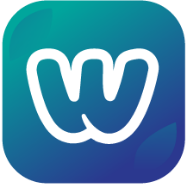 [ClientName][ClientAddress1][ClientAddress2][ClientCity] [ClientState] [ClientPostcode][ClientABN]Attention: [QuoteContactFullName]Date[QuoteDate]Number[QuoteNumber]Recommended Date [QuoteRecommendedJobDate]Valid To [QuoteExpiryDate][BusinessLegalName][BusinessAddress][BusinessTaxNumber][QuoteName][QuoteDescription][QuoteName][QuoteDescription][QuoteName][QuoteDescription][QuoteName][QuoteDescription]TasksTasksQuantityRateTaxAmount[TaskName][TaskDescription][TaskQuantity][TaskRate][TaskTaxAmount][TaskAmount]Products Products QuantityRateTaxAmount[ProductSKU][ProductName][ProductQuantity][ProductRate][ProductTaxAmount][ProductAmount]Subtotal[QuoteTotal]GST[QuoteTax]Total [QuoteTotalIncTax]Name:Signature:Date: